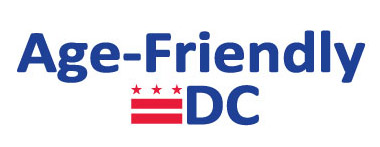 Age-Friendly DC Task Force MeetingMeeting Agenda Marvin Center, 800 21st Street, NW, George Washington UniversityRoom 4078:45 - 10:45amCall to orderNew BusinessSwearing In by Mayor’s Office of Talent and Appointments – HyeSook Chung, DC Deputy Mayor for Health and Human Services as Task Force Co-ChairTask Force Committee Updates and DiscussionAge-Friendly DC Presentation: Review and Update of Timeline thru June 2017Old Business Upcoming age-friendly events/announcementsPublic comment periodCalendar updateAdjournmentFuture Task Force Meetings6/15/2017 from 10:00 AM- Noon , JAWB, TBA 9/228/2017 from 10:00 AM- Noon, GWU, TBA11/16/2017 from 10:00 AM – Noon, JAWB, TBA